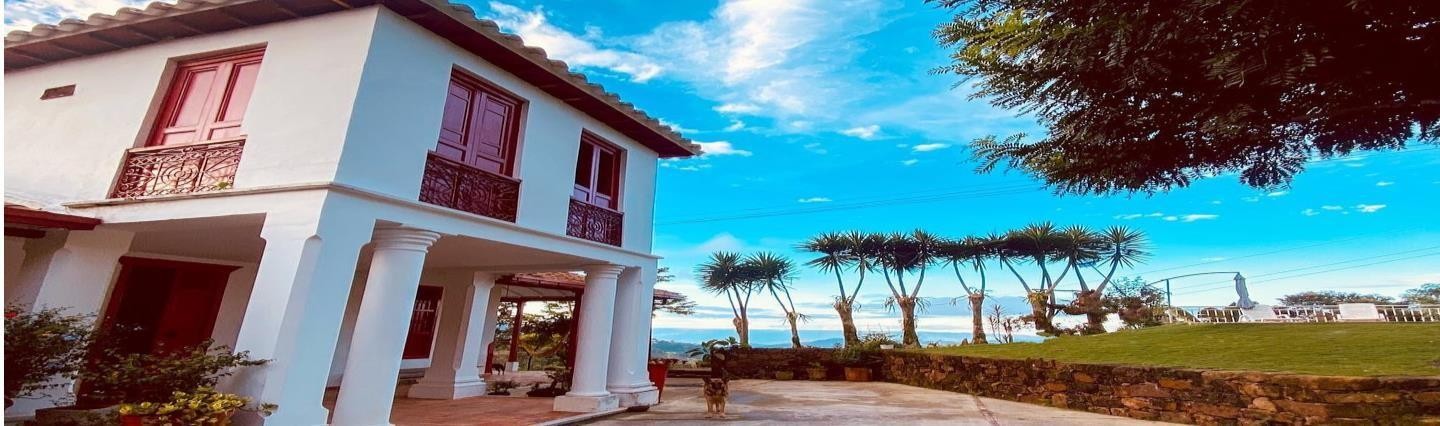 Duración: 7 HorasPunto de encuentro: Km 9 + 200 Vía Bucaramanga - Cúcuta. Hacienda Casa Blanca.Hacienda Cafetera donde realizarás un recorrido por la cultura del café de especialidad. Inicia con la visita a su Hacienda ubicada entre montañas que data del siglo XVIII. Luego, harás un recorrido entre inmensos cafetales con árboles centenarios y nativa biodiversidad, cruzando por quebradas y cascadas que refrescan nuestra estancia en este paraíso.Durante el recorrido estarás en permanente aprendizaje. Conocerás cómo se desarrolla esta amada bebida, desde la siembra, cultivo, secado, selección y transformación. Terminarás el recorrido con una estupenda degustación de café.EL PLAN INCLUYERecorrido por las instalaciones arquitectónicas de la HaciendaRefrigerio: Empanada y jugo de naranjaRecorrido por los cafetalesBaño en cascadaAlmuerzoTaller sensorialGuía especializadaCafé de Especialidad ilimitadoNO INCLUYE: Gastos no especificados en el programaREPARATE PARA LA ACTIVIDADLlevar zapatos cerrado con buen agarreJeans o sudadera que cubran completamente las piernasHidrataciónRopa de cambioBloqueador solarRepelenteGorra o Sombrero**Tarifas sujetas a disponibilidad y cambios sin previo avisoINVERSION POR PERSONADESDE$170.000